Bik pasme limuzin »MAY PS«L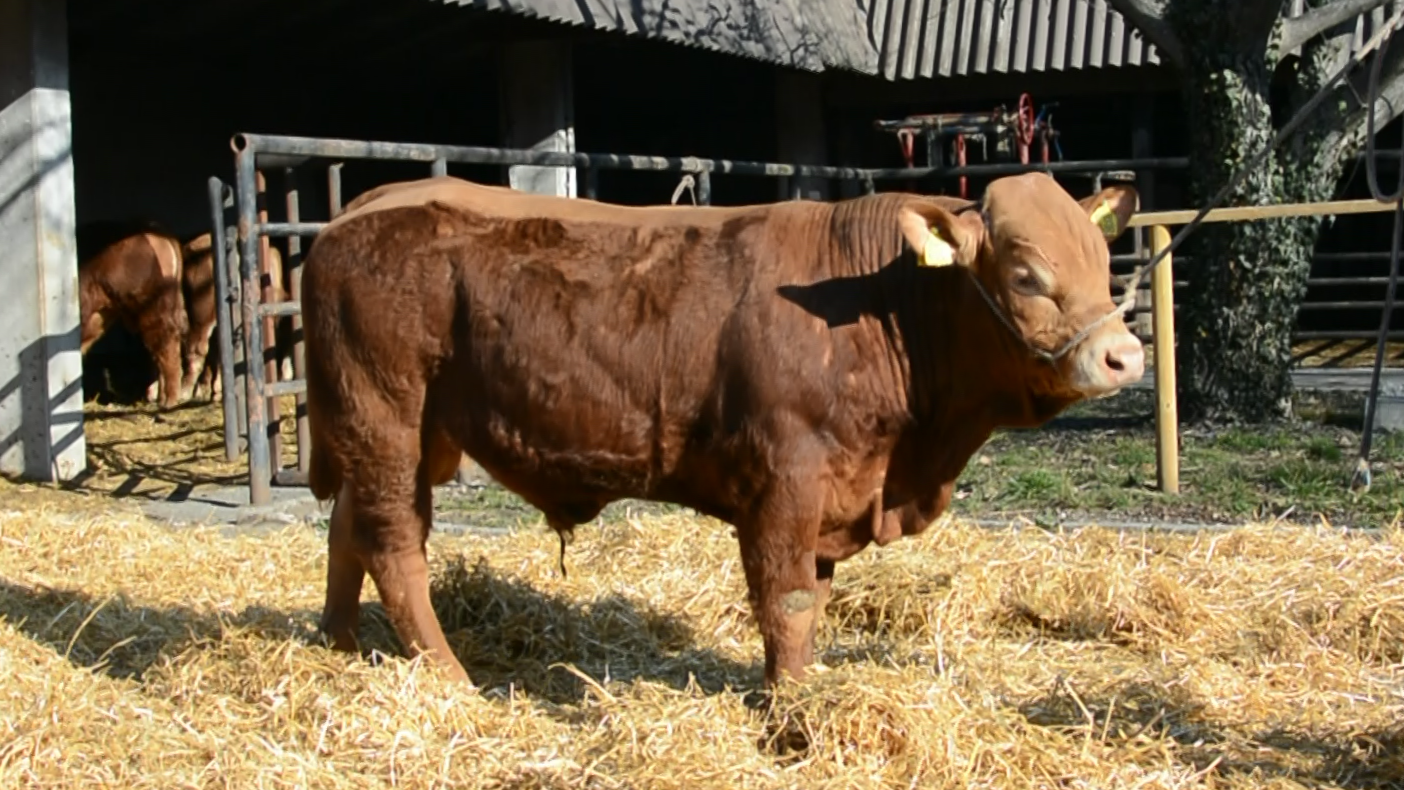 SI 75391386 MAY PS, roj.: 03.02.2021, rej.: Anamarija Arh Kukovica, Hrastje pri Cerkljah, kat.: PP-PBrezrožni bik May PS je po očetovi strani v celoti potomec francoskih bikov. Predvsem do vstopa v direktni test se je odlikoval po visokih dnevnih prirastih. Uvrščen je bil v tip pitovnih bikov.VIDEOMasa na dan (kg)Masa na dan (kg)Masa na dan (kg)Masa na dan (kg)Masa na dan (kg)Prirast (g/dan)Prirast (g/dan)Prirast (g/dan)Prirast (g/dan)TestRoj.902102403650-900-21090-2100-365240-365481613223534461260130413381092749Lastnosti zunanjostiLastnosti zunanjostiOmišičenost64Velikost skeleta62Pasemske lastnosti70Funkcionalne lastnosti66